УПРАВЛЕНИЕ ФИНАНСОВ ЛИПЕЦКОЙ ОБЛАСТИП Р И К А Зг. Липецк 26.01.2024 года                                                                                        № 3-НП         На основании статьи 160.1 Бюджетного кодекса Российской Федерации, постановления Правительства Липецкой области от                                          27 сентября 2022 года № 173 «Об утверждении перечня главных администраторов доходов областного бюджета и о признании утратившим силу постановления администрации Липецкой области от 8 декабря 2021 года № 533 «Об утверждении перечня главных администраторов доходов областного бюджета»ПРИКАЗЫВАЮ:1. Внести изменения в состав кодов классификации доходов бюджетов, закрепленных за главными администраторами доходов областного бюджета согласно  Перечню  главных администраторов доходов областного бюджета, утвержденному постановлением Правительства Липецкой области от 27 сентября 2022 года № 173 «Об утверждении перечня главных администраторов доходов областного бюджета и о признании утратившим силу постановления администрации Липецкой области от 8 декабря 2021 года № 533 «Об утверждении перечня главных администраторов доходов областного бюджета», дополнив его следующим кодом бюджетной классификации Российской Федерации:062 Управление цифрового развития Липецкой области:«062 2 18 02030 02 0000 150	 «Доходы бюджетов субъектов Российской Федерации от возврата иными организациями остатков субсидий прошлых лет».2. Отделу государственного долга и долговой политики (Чертовских А.А.) обеспечить публикацию настоящего приказа в газете «Липецкая газета» и на Официальном интернет-портале правовой информации (www.pravo.gov.ru), в сети Интернет на официальном сайте Правительства Липецкой области и интернет-портале бюджетной системы Липецкой области.Заместитель Губернатора Липецкой области - начальник управления		                              В.М. Щеглеватых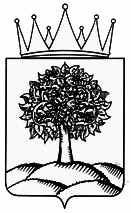 Об изменении состава кодов классификации доходов бюджетов, закрепленных за главными администраторами доходов областного бюджета